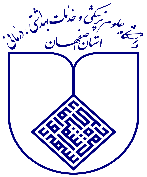 فرم شماره 4: ارجاع دانشجو به دفتر مشاوره و سلامت روان دانشکده با سلام و احترام بدینوسیله آقا/خانم ................................  دانشجوی رشته ................................ مقطع .................................به شماره دانشجویی ............................... به علت ................................................................................ (طبق توضیحات مندرج در جدول ضمیمه) جهت مشاوره و راهنمایی به حضور معرفی می گردد. خواهشمند است ضمن انجام اقدامات لازم، استاد مشاور دانشجو را به طور محرمانه از نتیجه ارزیابی ها، مداخلات و مشاوره های انجام شده مطلع فرمائید.نام و نام خانوادگی استاد مشاور : ........................تلفن همراه استاد مشاور: ................................... تاریخ های پیگیری و مراجعات بعدی دانشجو:                                                                                                            نام و نام خانوادگی استاد مشاور تحصیلی                                                                                                                      امضاء و تاریخ تکمیل فرمردیفروز و تاریخ مراجعه بعدمحورهای مشاورهامضاء استاد مشاور123مشکلات و علائم دانشجومشخص کنید:محل مشاهده مشکلات و علائم دانشجو دانشکده بوده یا کارآموزی؟نحوه در جریان قرار گرفتن استاد مشاور به چه صورت بوده است؟اقدامات صورت گرفته توسط استاد مشاور تحصیلیتحریک پذیری و آستانه تحمل پایینهیجانات منفی مانند گریه، پرخاشگری، خلق افسرده یا عصبانی، بیقراری، اضطراب و ... آشفتگی ظاهریافکار خودکشی  یا اقدام به آن توسط دانشجواختلال در برقراری روابط بین فردی ناسازگاری اجتماعی دانشجو طی ترم یا اخیرا مشکلات خانوادگی نظیر طلاق والدین و ... را تجربه کرده است دانشجو طی ترم به اختلالات روانپزشکی مبتلا شده است دانشجو غیبت های مکرر یا تأخیر مداوم در ورود به کلاس یا کاراموزی دارد یا در کلاسها بی تمرکز استدانشجو افت قابل توجه در معدل داشته است (20 درصد معدل نسبت به معدل ترم قبل) دانشجو دو درس یا بیشتر را در نیمسال تحصیلی پاس نکرده استدانشجو در نیمسال قبل مشروط شده است